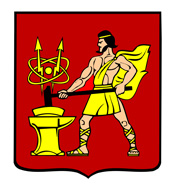 АДМИНИСТРАЦИЯ  ГОРОДСКОГО ОКРУГА ЭЛЕКТРОСТАЛЬМОСКОВСКОЙ   ОБЛАСТИПОСТАНОВЛЕНИЕ29.12.2023 № 1740/12О внесении изменения в постановление Администрации городского округа Электросталь Московской области от 29.05.2023 № 718/5 «Об утверждении перечня избирательных участков и их границ на территории городского округа Электросталь Московской области»	В соответствии с федеральными законами от 12.06.2002 № 67-ФЗ «Об основных гарантиях избирательных прав и права на участие в референдуме граждан Российской Федерации», от 06.10.2003 № 131-ФЗ «Об общих принципах организации местного самоуправления в Российской Федерации» Администрация городского округа Электросталь Московской области ПОСТАНОВЛЯЕТ:	1. Внести изменения в постановление Администрации городского округа Электросталь Московской области от 29.05.2023 № 718/5 «Об утверждении перечня избирательных участков и их границ на территории городского округа Электросталь Московской области» следующего содержания:	1.1. Установить для избирательных участков № 3906 и № 3907 место нахождения участковой избирательной комиссии и помещения для голосования в помещении сельского дома культуры «Всеволодово» МБУ «Сельские дома культуры» г.о. Электросталь Московской области, расположенного по адресу: г.о. Электросталь, поселок Всеволодово, микрорайон Центральный, дом 3в.	1.2. Установить для избирательных участков № 3553 и № 4188 место нахождения участковой избирательной комиссии и помещения для голосования в помещении 
МОУ «СОШ № 1» (2-ой корпус), расположенного по адресу: г.о. Электросталь, 
ул. Советская, дом 3.	2. Опубликовать настоящее постановление на официальном сайте городского округа Электросталь Московской области в информационно-коммуникационной сети «Интернет» по адресу www.electrostal.ru.	3. Настоящее постановление вступает в силу после его подписания.Глава городского округа								И.Ю. Волкова